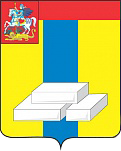 ОБЩЕСТВЕННАЯ ПАЛАТА ГОРОДСКОГО ОКРУГА ДОМОДЕДОВОМОСКОВСКОЙ ОБЛАСТИКомиссия по архитектурному облику городов и сел (деревень), благоустройству территорий, экологии и природопользованию (сохранению лесов).ПРОТОКОЛ №Мониторинг береговой зоны р. Пахра, м-н Ямской, с. Колычево г.о. Домодедовог. Домодедово								07 апреля 2019гПрисутствовали: Э.А, Абдурахманов, Д.С. Каграманян, Парфенчик Я.С. Повестка:Мониторинг береговой зоны р. Пахра, м-н Ямской, с. Колычево на территории г.о. Домодедово.По результату проведенного мероприятия было принято решение:   информировать население.20 или 27 апреля организовать уборку данной территории  привлекая  неравнодушных граждан. Руководитель Территориального отдела  Александр Миронов поддержал инициативу Общественной палаты, предложил обеспечить необходимым  инвентарем и вывозом мусора.Председатель комиссии 						 Э.А. Абдурахманов